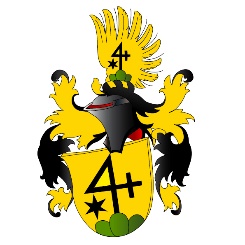 Board meeting minutes  - Association of the Arbenz familyPlace:	Virtual online Skype meeting – due to pandemicDate: 	4  June 2021Participants: 	Peter Arbenz-Lehmann, Felix Arbenz-Gehrig, Jean Arbenz-Schmid, Olivier Arbenz-Wegmüller, Gertrud Reiter- Arbenz, Gabriele Huggenberg-ArbenzRevisor: Philip Arbenz-PurtMinutes taker: 	Gabriele Huggenberg-ArbenzMinutes of prior meetingThe minutes of the virtual board meeting of October 31, 2020, written by Peter Arbenz-Lehmann, 
are accepted without comment. There are also no additions to the agenda items sent in advance.
Membership updateDeceased: . Paul Marcel Arbenz, Klosters, de L120, on 13.12.2018 in his 72nd year. Ruth Arbenz, Suhr, de B75, on 22.1.2021 in her 90th year . Hans-Peter Arbenz, Stäfa, de B74, on 13.3.2021 in his 84th year (from Alzheimer) . Klemens Arbenz, Rotkreuz, de B100, on 9.5.2021 in his 31st year (from cancer)Two family members are applying for membership in our assocation:Joel Arbenz, de D67, born 16.5.1996, Kirchstrasse 4 in 8458 Dorf, Switzerland, joarbenz@gmail.com , married to Haitham Sigrist, born 5.1.1998, and Julia Arbenz, de D67, born 30.1.1999, Mitteldorfstrasse 1, 8458 Dorf, juliaarbenz@gmail.com Further changes to our address list have been amended in the new version (per 17.6.21).Financials: Closings 2019/2020 and Budgets 2021-2023The 2019/2020 accounts have been closed. The auditors will meet before the AGM and revise the figures. 2019 is better than budgeted, also 2020, as there was no board meeting. Somewhat disappointingly no donations were received, except one from Peter Arbenz-Schönenberger. The budgeted CHF 3'500.-. will not be enough for the next AGM, the planned meeting at Zurich Zoo will be rather more expensive. The budget 2022/2023 still has to be approved. By the end of 2023, our funds will shrink to CHF 40‘000. Therefore, we also hope for one or the other bequest from family members. We agree that at a minimum capital of CHF 20'000, we will have to ask for membership fees again. In any case, the next budgets will be prepared without membership fees. New home pagePeter Arbenz-Lehmann has launched a new website for the Family Association. http://arbenz-family.org/The software of the old homepage is frozen, the new website was created by Peter's daughter Kim with Wordpress, recently with .org instead of .ch, and the site is bilingual. The member lists are no longer published for privacy reasons, but the minutes are uploaded. The costs are not higher than for the old site, maybe even cheaper. "To do" for the board: Please check the new site and approve if agreeable. The link will be sent to all members with the minutes of the board meeting. Annual General Meeting (AGM)The restaurant at Zurich Zoo would have been reserved for September 2021, but we discuss a postponement because of the Corona pandemic. We vote on it and decide to postpone the AGM to 2022. Two years later, in 2024, is the 175th anniversary, and it also makes sense to hold another AGM in a 2-year rhythm. The restaurant "Altes Klösterli" near the Zoo Zurich is therefore reserved for Sunday, September 11, 2022. The members will be informed in writing.„175 years Arbenz family association“Some ideas have been received for the anniversary: - Movie of the novel "Arbenz saga": feasibility questionable, but this could possibly be a ZHdK (Zurich University of the Arts) student assignment. Philipp enters the project idea. We would certainly need to start crowdfunding around the family. - Trip to the Aosta Valley: We already did it at the 150th anniversary. Still, with a possibly small number of people, we could plan a 2-day hike, but certainly not hold the AGM there. - 3rd volume of the genealogy: Planned printing by Kindle/Amazon - which means no costs for us. There is also no need for storage, the magic word is "print on demand". In addition to the actual genealogical tables, there are to be portraits of family members in various countries. The content should be ready by spring 2024. Peter Arbenz-Lehmann takes over the project, Gabriele offers her help.MiscellaneousPhilip's mother wants to sell her house and some of the furniture. There are some old Arbenz pieces, e.g. a cabinet from the Rietmühle and a table from another castle. Any interest from family members? Interested parties can contact Philip at fam.arbenz@gmail.com.Winterthur, 17 June 2021/gh